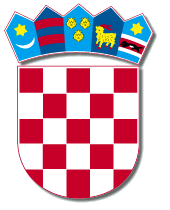 REPUBLIKA HRVATSKAPRIMORSKO-GORANSKA ŽUPANIJA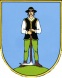                GRAD DELNICEGRA JAVNO SAVJETOVANJENaziv aktaNacrt Odluke o utvrđivanju lokacija za kupanje i trajanja kupališne sezone u 2018Razdoblje trajanja savjetovanjaSavjetovanje je otvoreno do zaključno sa 13.05.2018.g.NAZIV/IME I PREZIMETE ADRESA UČESNIKA SAVJETOVANJAPRIJEDLOG/RAZMIŠLJANJE UČESNIKA SAVJETOVANJA